Contact InformationFor AV support:In Case of an AV Emergency Call:		607-255-0778Email: Eng. Classtech Support 		engrclasstech@cornell.edu AV Support Availability:                                        Monday thru Friday, 8:00am to 5:00pmFor Facilities support:  Submit a ticket: https://tdx.cornell.edu/TDClient/133/Portal/Home/For Emergencies	Dial: 911 	CU Police: 607-255-1111Room Equipment		1 Projector				1 Projector Screen		             Speakers Assisted Listening 		           Wireless Microphones 		  Document Camera HDMI and USB-C Connections     Split Screen Image Capable           Zoom RoomConnecting Your Device Start-up 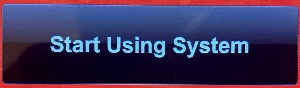 Touch the Crestron touch panel to wake up, then click “Start Using System”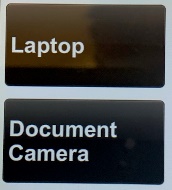 Touch your desired source(s) and send by touching one or both displays icons.Connecting a LaptopPlug the proper video cable into your personal device using USB-C or HDMI (+ USB for laptop sound) cable (Cables may be retracted into cable cubby). 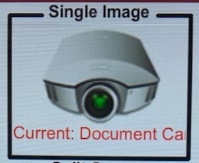 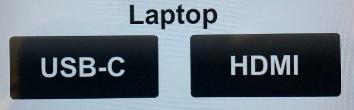 Touch/tap your desired source and then touch the icon for the correct cable, then touch/tap “Single Image” or “Split Screen” to send your laptop’s display to desired projector.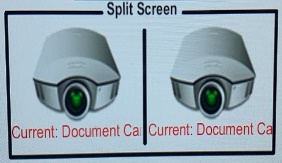 Make sure your cable is completely seated all the way in your laptop.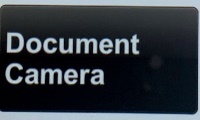 Document Camera Touch the Creston touch panel to turn it on.Touch/tap the Document Camera option on the side of the touch panel and touch/tap the desired display: “Single Image” or “Split Screen”. 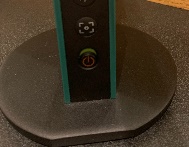 Lift up the small red power switch near the document camera to turn it on and lift down to turn it off. 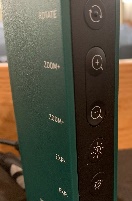 Zooming in and out Press the black buttons on the side of the document camera to zoom in and out. 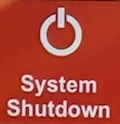 Shut-downPress the “System Shutdown” button located in the bottom left of the Crestron Touch panel. This will prompt a screen asking you if you are sure you want to shut down the system. Click “Shut Down” to shut down the Crestron and projector. 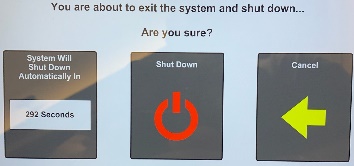 Audio Mic Audio 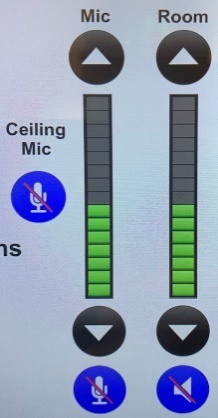 Using the lapel microphone provided, turn on the unit and adjust the microphone volume using the up and down “Mic” arrows located on the right side of the Crestron. Extra batteries are provided. Room AudioTo adjust the room speaker volume, use the up and down “Room” arrows located on the right side of the Crestron.Raising and Lowering Front/Rear Blackboards and Projector Screen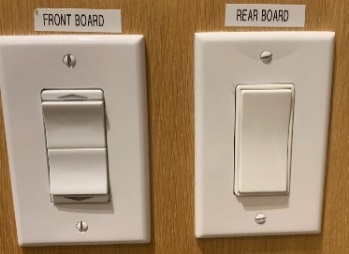 To raise the front and/or rear blackboard, use the switches on the wall labeled “FRONT BOARD” and “REAR BOARD”.To raise and lower the projector screen, use the switch on the wall labeled “PROJECTOR SCREEN”. 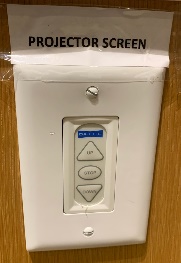 Zoom Room Instructions from Wacom Tablet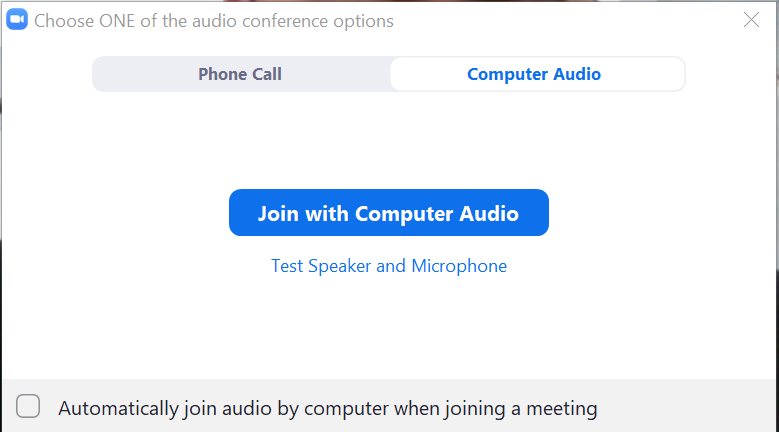 Joining the Room to your Zoom Meeting:Create a Zoom meeting from your laptop. When prompted to “Join with Computer Audio”, click the “x” on the top right corner of the window. If you click “Join with Computer Audio”, there will be screeching audio feedback loop between your laptop and the room. Along the Zoom options bar, to the right of “Participants”, click the up arrow and then click “Invite”. Click the “Zoom Rooms” tab, type your room in the search bar. Click the blue “Invite” button. The Wacom tablet will make a ringing noise and prompt a blue screen. Tap “Accept” on the Wacom tablet using the stylus provided.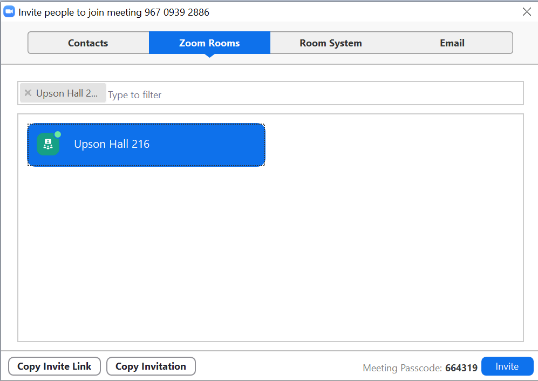 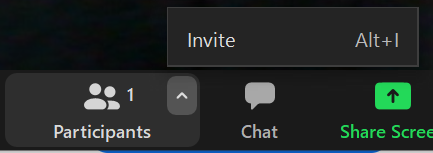 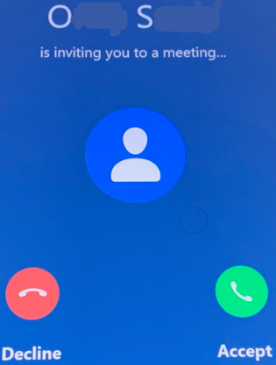 To Enable Annotation for Shared Content in your Zoom Meetings (From CIT):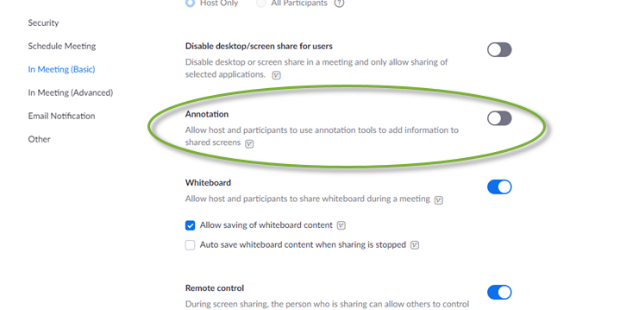 Log in to your Cornell Zoom account, click settings. Under In Meeting (Basic), scroll down to the Annotation option. Click the gray slider button to the right of Annotation to enable it. The slider will turn blue when enabled. When Annotation is enabled, two additional options appear. They determine who can annotate a shared screen and whether meeting participants can save annotated screens:Allow saving of shared screens with annotations: To allow meeting participants to save annotated shared screens, click this checkbox, then click Save when asked to confirm.Only the user who is sharing can annotate: Do not select this option, as it will prevent the Zoom Room (which is a participant) from being able to make annotations.For more detailed information on Zoom annotation:https://it.cornell.edu/zoom/zoom-rooms-annotate-shared-presentation For more detailed information on Zoom Rooms: https://www.engineering.cornell.edu/MTEI/engineering-classroom-instructions/information-zoom-rooms 